ANSI/ANS-XX.xx-201xAmerican National StandardTitle of ANS StandardSecretariatAmerican Nuclear SocietyPrepared by theAmerican Nuclear SocietyStandards CommitteeWorking Group ANS-XX.xxPublished by theAmerican Nuclear SocietyApproved Month x, 201xby theAmerican National Standards Institute, Inc.AmericanNationalStandardDesignation of this document as an American National Standard attests that the principles of openness and due process have been followed in the approval procedure and that a consensus of those directly and materially affected by the standard has been achieved.This standard was developed under the procedures of the Standards Committee of the American Nuclear Society; these procedures are accredited by the American National Standards Institute, Inc., as meeting the criteria for American National Standards. The consensus committee that approved the standard was balanced to ensure that competent, concerned, and varied interests have had an opportunity to participate.An American National Standard is intended to aid industry, consumers, governmental agencies, and general interest groups. Its use is entirely voluntary. The existence of an American National Standard, in and of itself, does not preclude anyone from manufacturing, marketing, purchasing, or using products, processes, or procedures not conforming to the standard.By publication of this standard, the American Nuclear Society does not insure anyone utilizing the standard against liability allegedly arising from or after its use. The content of this standard reflects acceptable practice at the time of its approval and publication. Changes, if any, occurring through developments in the state of the art, may be considered at the time that the standard is subjected to periodic review. It may be reaffirmed, revised, or withdrawn at any time in accordance with established procedures. Users of this standard are cautioned to determine the validity of copies in their possession and to establish that they are of the latest issue.The American Nuclear Society accepts no responsibility for interpretations of this standard made by any individual or by any ad hoc group of individuals. Inquiries about requirements, recommendations, and/or permissive statements (i.e., “shall,” “should,” and “may,” respectively) should be sent to the Scientific Publications and Standards Department at Society Headquarters. Action will be taken to provide appropriate response in accordance with established procedures that ensure consensus.Comments on this standard are encouraged and should be sent to Society Headquarters.Published byAmerican Nuclear Society555 North Kensington AvenueLa Grange Park, Illinois 60526 USACopyright © 201X by American Nuclear Society. All rights reserved.Any part of this standard may be quoted. Credit lines should read “Extracted from American National Standard ANSI/ANS-X.YY-201X with permission of the publisher, the American Nuclear Society.” Reproduction prohibited under copyright convention unless written permission is granted by the American Nuclear Society.Printed in the United States of AmericaThis page intentionally left blank. ContentsSection 	PageSections and Subsections to be includedTablesFiguresAppendicesThis sheet is reserved for the 2nd page of the Table of Contents or should be left blank.  Title of ANS Standard1 Scope, purpose, and application1.1 ScopeThis standard provides … (insert the scope summary as approved on the PINS form). The working group may elaborate on the scope provided that it does not represent a change in the scope or a change to stakeholders. The scope may not include requirements (shall).1.2 Purpose (Optional)1.3. Application(Optional)2 Acronyms and definitions2.1 Acronyms Acronyms may be used for terms that are frequently used in the standard and a list of acronyms should be included if five or more acronyms are used.  The term should be spelled out with the acronym in parentheses in the first occurrence with only the acronym used thereafter.  An acronym is used only if the term is repeated in the standard. 2.2 Shall, should, and mayshall, should, and may: The word “shall” is used to denote a requirement; the word “should” is used to denote a recommendation; and the word “may” is used to denote permission, neither a requirement nor a recommendation.2.3 DefinitionsIf the standard contains terms that have special technical meaning or are unique in the field, such terms should be defined here.  Definitions should be consistent with other ANS standards unless not appropriate.  Check to see if you consensus committee maintains a glossary of definitions.The following sections will vary from one standard to another.X ReferencesThe user is advised to review each of the following references to determine whether it, a more recent version, or a replacement document is the most pertinent for each application. When alternate documents are used, the user is advised to document this decision and its basis.References cited in the body of the standard should be listed here in the order in which they appear in the standard.  The reference number shall appear immediately following the reference in the body of the standard and included in this reference list.   Reference numbers are bracketed (i.e., [1], [2], [3], etc.)[1] ANSI/ANS-X.x-201x, “Title,” American Nuclear Society, La Grange Park, IL.[2] ANSI/ASME X-x., “Title,” American Society of Mechanical Engineers, New York, NY.[3] Code of Federal Regulations, Title X, “Title,” Part X, “Title,” Appendix X, “Title,” U.S. Nuclear Regulatory Commission, Government Printing Office, Washington, D.C.Appendix A(This appendix is not a part of American National Standard “Title” ANSI/ANS-X.X-201x, but is included for information purposes only.)Title of Appendix A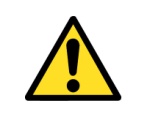   This document is copyright protected.Inquiry RequestsThe American Nuclear Society (ANS) Standards Committee will provide responses to inquiries about requirements, recommendations, and/or permissive statements (i.e., “shall,” “should,” and “may,” respectively) in American National Standards that are developed and approved by ANS. Responses to inquiries will be provided according to the Policy Manual for the ANS Standards Committee. Nonrelevant inquiries or those concerning unrelated subjects will be returned with appropriate explanation. ANS does not develop case interpretations of requirements in a standard that are applicable to a specific design, operation, facility, or other unique situation only and therefore is not intended for generic application.Responses to inquiries on standards are published in ANS’s magazine, Nuclear News, and are available publicly on the ANS Web site or by contacting the Scientific Publications and Standards Department.Inquiry
FormatInquiry requests shall include the following:(1)  the name, company name if applicable, mailing address, and telephone number of the inquirer;(2)  reference to the applicable standard edition, section, paragraph, figure, and/or table;(3)  the purpose(s) of the inquiry;(4)  the inquiry stated in a clear, concise manner;(5)  a proposed reply, if the inquirer is in a position to offer one.Inquiries should be addressed to:American Nuclear SocietyScientific Publications and Standards Department555 N. Kensington AvenueLa Grange Park, IL 60526or standards@ans.org

Foreword(This foreword is not a part of American National Standard “Enter Title of ANS Standard,” ANSI/ANS-XX.xx-201x.)The working group shall prepare a foreword for the standard.  The forward should greatly enhance the value of the standard.  When appropriate, it should include a description of the standard’s purpose and major provisions; information as to who will benefit from the application of the standard and what problems it will solve; an explanation of the principal differences between current and earlier editions; a short history of the standards’ development; and a statement that gives the total number of appendices. A foreword shall be used in a standard only for purposes of clarification, illustration, and general information in respect to the standard.  Its relationship to the standard shall be set forth clearly.  A foreword shall be within the scope of the project under which the standard was developed and shall not be inconsistent with the standard itself.  A statement to the effect that the material is informative and not part of the standard is included above.   Mandatory (shall) requirements are rightfully a part of a standard and shall not be place in a foreword, scope, footnotes, or appendices. The following two statements are required to be included in the foreword of all ANS standards (see ANS Policy Manual). The second statement may be modified if this standard includes risk-informed insights, performance-based requirements, or a graded approach to quality assurance.This standard might reference documents and other standards that have been superseded or withdrawn at the time the standard is applied. A statement has been included in the references section that provides guidance on the use of references.This standard does not incorporate the concepts of generating risk-informed insights, performance-based requirements, or a graded approach to quality assurance. The user is advised that one or more of these techniques could enhance the application of this standard.This standard was prepared by the ANS-xx.xx Working Group of the American Nuclear Society. The following members contributed to this standard (this statement can be modified by the working group):F. M. Last (Chair), OrganizationF. M. Last (Vice Chair), OrganizationF. M. Last, OrganizationF. M. Last, OrganizationF. M. Last, OrganizationSubcommittee ANS-X, Title of Subcommittee, had the following membership at the time of its approval of this standard:Subcommittee roster to be added by subcommittee chair at the time of subcommittee ballot. F. M. Last (Chair), OrganizationF. M. Last (Vice Chair), OrganizationF. M. Last, OrganizationF. M. Last, OrganizationF. M. Last, OrganizationF. M. Last, OrganizationF. M. Last, OrganizationThe <insert name of consensus committee> had the following membership at the time of its approval of this standard:Consensus committee roster to be added by consensus committee secretary when balloted. F. M. Last (Chair), OrganizationF. M. Last (Vice Chair), OrganizationF. M. Last, OrganizationF. M. Last, OrganizationF. M. Last, OrganizationF. M. Last, OrganizationF. M. Last, Organization